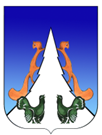 Ханты-Мансийский автономный округ – ЮграСоветский районгородское поселение АгиришА Д М И Н И С Т Р А Ц И Я628245, Ханты-Мансийский автономный округ-Югра, телефон:(34675) 41233Тюменской области, Советский районп. Агириш ул. Винницкая 16факс: (34675) 41233 						эл.адрес: agirish@sovrnhmao.ruРАСПОРЯЖЕНИЕот  « 28 » февраля 2024 г. 					                                             № 45Об утверждении доклада о результатах обобщения о правоприменительной практике осуществления муниципального земельного контроля на территории городского поселения АгиришВ соответствии с частями 2-4 статьи 47 Федерального закона от 31.07.2020 № 248-ФЗ «О государственном контроле (надзоре) и муниципальном контроле в Российской Федерации», решением Совета депутатов городского поселения Агириш от 10.09.2021 № 211. «Об утверждении положения о муниципальном земельном контроле»: 1. Утвердить доклад о результатах обобщения правоприменительной  практики осуществления муниципального земельного контроля на территории городского поселения Агириш за 2023 год (приложение).2. Разместить настоящее постановление на официальном сайте администрации городского поселения Агириш.3. Контроль за исполнением настоящего постановления оставляю за собойГлава городского поселения Агириш                                                                 И.В. ЕрмолаеваДокладо результатах обобщения правоприменительной  практики осуществления муниципального земельного контроля на территории городского поселения Агириш за 2023 годНастоящий доклад о результатах правоприменительной практики при осуществлении муниципального земельного контроля за 2023 год подготовлен во исполнение частей 2 статьи 47 Федерального закона от 31.07.2020 № 248-ФЗ «О государственном контроле (надзоре) и муниципальном контроле в Российской Федерации» (далее Федеральный закон № 248-ФЗ), пунктом 22 части 1 статьи 3 Устава городского поселения Агириш, Положением о муниципальном земельном контроле на территории городского поселения Агириш, утвержденным решением Совета депутатов городского поселения Агириш от 10.09.2021 № 211.Предметом муниципального земельного контроля является соблюдение юридическими лицами, индивидуальными предпринимателями, гражданами обязательных требований земельного законодательства в отношении объектов земельных отношений, за нарушение которых законодательством предусмотрена административная ответственность.Объектами муниципального контроля являются:- деятельность, действия (бездействие) контролируемых лиц, в рамках которых должны соблюдаться обязательные требования, в том числе предъявляемые к контролируемым лицам, осуществляющим деятельность, действия (бездействие);- результаты деятельности контролируемых лиц, в том числе продукция (товары), работы и услуги, к которым предъявляются обязательные требования;- здания, помещения, сооружения, линейные объекты, территории, включая водные, земельные и лесные участки, оборудование, устройства, предметы, материалы, транспортные средства, компоненты природной среды, природные и природно-антропогенные объекты, другие объекты, которыми контролируемые лица владеют и (или) пользуются, компоненты природной среды, природные и природно-антропогенные объекты, не находящиеся во владении и (или) пользовании контролируемых лиц, к которым предъявляются обязательные требования.Ключевые показатели осуществления муниципального земельного контроля на территории городского поселения Агириш и их целевые значения:При осуществлении муниципального контроля система оценки и управления рисками не применяется, плановые контрольные мероприятия при осуществлении муниципального контроля не проводятся.В 2023 году полномочия по осуществлению муниципального земельного контроля переданы в администрацию Советского района.Размещение информации в перечне и информационных системах осуществляется с учетом требований законодательства Российской Федерации о государственной и иной охраняемой законом тайне. При сборе, обработке, анализе и учете сведений об объектах контроля для целей их учета используется информация, представляемая в соответствии с нормативными правовыми актами, информация, получаемая в рамках межведомственного взаимодействия, а также общедоступная информация.Досудебный порядок подачи жалоб, установленный главой 9 Федерального закона №248-ФЗ, при осуществлении муниципального контроля не применяется.Программа профилактики рисков причинения вреда (ущерба) охраняемым законом ценностям по муниципальному земельному контролю на территории городского поселения Агириш на 2023 год утверждена постановлением Администрации городского поселения Агириш от 21.09.2021 № 251/НПА (далее – Программа профилактики).В соответствии с требованиями части 3 статьи 46 Федерального закона от 31.07.2020 № 248-ФЗ «О государственном контроле (надзоре) и муниципальном контроле в Российской Федерации», в рамках реализации Программы профилактики в 2023 году  проводились профилактические мероприятий в виде информирования. На официальном сайте Администрации городского поселения Агириш размещены нормативно-правовые акты, регулирующие осуществление муниципального контроля, утвержденные проверочные листы, перечень индикаторов риска нарушения обязательных требований, порядок отнесения объектов контроля к категориям риска, программа профилактики рисков причинения вреда, доклады. Индикативные показатели осуществления муниципального земельного контроля на территории городского  поселения Агириш:1. количество плановых контрольных (надзорных) мероприятий, проведенных за отчетный период;2. количество внеплановых контрольных (надзорных) мероприятий, проведенных за отчетный период;3. количество внеплановых контрольных (надзорных) мероприятий, проведенных за отчетный период на основании выявления соответствия объекта контроля параметрам, утвержденным индикаторами риска нарушения обязательных требований, или отклонения объекта контроля от таких параметров, за отчетный период;4. общее количество контрольных (надзорных) мероприятий 
с взаимодействием, проведенных за отчетный период;5. количество контрольных (надзорных) мероприятий с взаимодействием по каждому виду КНМ, проведенных за отчетный период;6. количество контрольных (надзорных) мероприятий, проведенных 
с использованием средств дистанционного взаимодействия, за отчетный период;7. количество обязательных профилактических визитов, проведенных за отчетный период;8. количество предостережений о недопустимости нарушения обязательных требований, объявленных за отчетный период;9. количество контрольных (надзорных) мероприятий, по результатам которых выявлены нарушения обязательных требований, за отчетный период; 10. количество контрольных (надзорных) мероприятий, по итогам которых возбуждены дела об административных правонарушениях, за отчетный период; 11. сумма административных штрафов, наложенных по результатам контрольных (надзорных) мероприятий, за отчетный период; 12. количество направленных в органы прокуратуры заявлений о согласовании проведения контрольных (надзорных) мероприятий, за отчетный период; 13. количество направленных в органы прокуратуры заявлений о согласовании проведения контрольных (надзорных) мероприятий, по которым органами прокуратуры отказано в согласовании, за отчетный период; 14. общее количество учтенных объектов контроля на конец отчетного периода;15. количество учтенных объектов контроля, отнесенных к категориям риска, по каждой из категорий риска, на конец отчетного периода; 16. количество учтенных контролируемых лиц на конец отчетного периода;17. количество учтенных контролируемых лиц, в отношении которых проведены контрольные (надзорные) мероприятия, за отчетный период; 18. общее количество жалоб, поданных контролируемыми лицами 
в досудебном порядке за отчетный период;19. количество жалоб, в отношении которых контрольным (надзорным) органом был нарушен срок рассмотрения, за отчетный период;20. количество жалоб, поданных контролируемыми лицами в досудебном порядке, по итогам рассмотрения которых принято решение о полной либо частичной отмене решения контрольного (надзорного) органа либо о признании действий (бездействий) должностных лиц контрольных (надзорных) органов недействительными, за отчетный период;21. количество исковых заявлений об оспаривании решений, действий (бездействий) должностных лиц контрольных (надзорных) органов, направленных контролируемыми лицами в судебном порядке, за отчетный период;22. количество исковых заявлений об оспаривании решений, действий (бездействий) должностных лиц контрольных (надзорных) органов, направленных контролируемыми лицами в судебном порядке, по которым принято решение 
об удовлетворении заявленных требований, за отчетный период;23. количество контрольных (надзорных) мероприятий, проведенных с грубым нарушением требований к организации и осуществлению государственного контроля (надзора) и результаты которых были признаны недействительными и (или) отменены, за отчетный период.Предложения по организации и осуществлении муниципального земельного контроля на территории городского поселения Агириш отсутствуют.Главный специалист по земельным отношениямотдела по организации деятельности городского поселения АгиришСазыкина Мария ЮрьевнаКлючевые показателиЦелевые значенияПроцент устраненных нарушений из числа выявленных нарушений земельного законодательства 70%Процент выполнения плана проведения плановых контрольных (надзорных) мероприятий на очередной календарный год100%Процент решений, принятых по результатам контрольных мероприятий, отмененных судом, от общего количества решений (надзорных) мероприятий 0%